Периодическое  печатное издание нормативных правовых актов Усть-Ярульского сельсовета, утвержденное решением сессии депутатов Усть-Ярульского  сельского Совета   Ирбейского района от  20.12.2005 г. за № 25Газета распространяется бесплатно.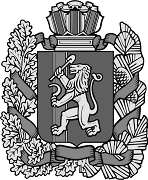 06.08.2018 № 28 (2018) О внесении изменений в решение от 06.11.2015 г. №2 «О передаче осуществления части полномочий органов местного самоуправления муниципального образования Усть-Ярульский сельсовет органам местного самоуправления муниципального образования Ирбейский район. Руководствуясь частью 4 статьи 15 Федерального закона от 06.10.2003 № 131-ФЗ «Об общих принципах организации местного самоуправления в Российской Федерации», Усть-Ярульский сельский Совет депутатов РЕШИЛ:          1.  Внести в решение Усть-Ярульского сельского Совета депутатов от 06.11.2015г. № 2 «О передаче осуществления части полномочий» следующие изменения и дополнения:          1.1. Пункт 1 соглашения  дополнить подпунктом 1.10. следующего содержания:          «1.10.Осуществление внутреннего финансового контроля бюджета поселения »            2. Внести изменения в Соглашение о передаче осуществления части полномочий, указанные в п.1 настоящего решения, органа местного самоуправления муниципального образования Усть-Ярульский сельсовет органам местного самоуправления муниципального образования Ирбейский район от 02.11.2015 г.№15/1          3. Контроль за исполнением настоящего решения оставляю за собой.           4. Настоящее решение вступает в силу  в день, следующий за днем его         опубликования в печатном издании «Усть-Ярульский вестник» Усть-Ярульского сельсовета.Глава Усть-Ярульского сельсовета                                             М.Д. Дезиндорф01.08. 2018 г.                               с. Усть-Яруль                                 №    26-пгОб утверждении муниципальной программы «Профилактика правонарушений на территории муниципального образования Усть-Ярульский  сельсовет на 2018-2023 г.г.»        Руководствуясь статьей 9.2 Устава Усть-Ярульского сельсовета Ирбейского района Красноярского края  ПОСТАНОВЛЯЮ:       1. Принять муниципальную программу "Профилактика правонарушений на территории муниципального образования Усть-Ярульский сельсовет на 2018 - 2023 годы", согласно приложению.        2. Предусмотреть в бюджете муниципального образования Усть-Ярульского сельсовета на 2018 - 2023 годы финансирование муниципальной программы «Профилактика правонарушений на территории муниципального образования Усть-Ярульский   сельсовет на 2018-2023 г.г.» в размере 15тысяч руб.       3. Контроль за исполнением постановления оставляю за собой       4. Постановление вступает в силу в день, следующий за днем его официального опубликования. Глава  сельсовета                                                                   М.Д. Дезиндорф                                                                                                              Приложение к    постановлению  от 01.08.2018. № 26-пг           МУНИЦИПАЛЬНАЯ ПРОГРАММА "ПРОФИЛАКТИКА ПРАВОНАРУШЕНИЙ НА ТЕРРИТОРИИ МУНИЦИПАЛЬНОГО ОБРАЗОВАНИЯ УСТЬ-ЯРУЛЬСКИЙ СЕЛЬСОВЕТ НА 2018 - 2023 ГОДЫ"ПАСПОРТОсновные цели и задачи Программы     В целях обеспечения безопасности граждан на территории муниципального образования Усть-Ярульский  сельсовет необходимо решить следующие задачи: - определение приоритетных направлений, целей и задач профилактики правонарушений с учетом складывающейся криминологической ситуации в муниципальном образовании; - планирование в сфере профилактики правонарушений; - разработку и принятие соответствующих нормативных правовых актов; - разработку, принятие и реализацию программ профилактики правонарушений; - непосредственное осуществление профилактической работы; - материальное, финансовое, кадровое обеспечение деятельности по профилактике правонарушений; - формирование общественных объединений, создаваемых на добровольной основе для: - непосредственного участия в профилактике правонарушений; - охраны людей и защиты их жизни, здоровья, чести и достоинства; - охраны помещений и защиты собственности; - охраны правопорядка; - разработки рекомендаций, консультирования граждан, оказания им иной помощи, позволяющей избежать опасности стать жертвой правонарушения; - оказания поддержки лицам, пострадавшим от правонарушений; - распространения знаний о приемах и способах самозащиты, обучения граждан этим приемам, а также правилам и навыкам взаимодействия с правоохранительными органами. Организации, предприятия, учреждения, основанные на разных формах собственности, политические партии и движения, религиозные конфессии, различные ассоциации и фонды участвуют в профилактической деятельности по поручению органов местного самоуправления, либо по собственной инициативе в пределах и формах определяемых законодательством  Российской Федерации.Ресурсное обеспечение Программы    Финансирование комплексной Программы осуществляется в соответствии с: - бюджетом МО Усть-Ярульский  сельсовет в размере 15 тыс.руб.; - средства, выделяемые на финансирование основной деятельности исполнителей - внебюджетные средства.Механизм реализации Программы     Координация деятельности субъектов профилактики правонарушений возлагается на межведомственную комиссию профилактики правонарушений (МВКПП). Решения, принимаемые МВКПП и утвержденные Главой Усть-Ярульского сельсовета, обязательны для исполнения субъектами профилактики. В рамках МВКПП могут создаваться на внештатной основе рабочие группы (оперативные штабы) по взаимодействию с МВКПП и координации выполнения программных мероприятий  МВКПП      К участию в работе МВКПП могут приглашаться с их согласия представители судебных органов. К полномочиям МВКПП относятся: - проведение анализа состояния профилактики правонарушений с последующей выработкой рекомендаций субъектам профилактики; - осуществление контроля за разработкой проектов долгосрочных муниципальных комплексных программ по профилактике правонарушений, контроля за их выполнением, целевым использованием выделенных денежных средств; - предоставление Главе  Усть-Ярульского сельсовета информации о состоянии профилактической деятельности, внесение предложений по повышению эффективности такой деятельности; - организация заслушивания руководителей субъектов профилактики по вопросам предупреждения правонарушений, устранения причин и условий, способствующих их совершению; - координация деятельности субъектов профилактики по предупреждению правонарушений, выработке мер по ее совершенствованию; по подготовке проектов нормативных правовых актов в сфере профилактики правонарушений; по укреплению взаимодействия и налаживанию тесного сотрудничества с населением, средствами массовых информацийОценка социально-экономической эффективности     Реализация мероприятий, предусмотренных Программой, позволит: - повысить эффективность государственной системы социальной профилактики правонарушений; - уменьшить общее число совершенных преступлений; - улучшить криминогенную ситуацию, снизить долю особо тяжких преступлений и увеличить их раскрываемость; - снизить уровень рецидивной и бытовой преступности; - взять под контроль реализацию незаконного оборота алкогольной продукции, снизить количество незаконного оборота алкогольной продукции; - снизить количество преступлений, связанных с незаконным оборотом наркотических и психотропных веществПеречень программных мероприятийУсть-Ярульский сельский Совет депутатовУсть-Ярульский сельский Совет депутатовУсть-Ярульский сельский Совет депутатовУсть-Ярульский сельский Совет депутатовУсть-Ярульский сельский Совет депутатовУсть-Ярульский сельский Совет депутатовУсть-Ярульский сельский Совет депутатовУсть-Ярульский сельский Совет депутатовУсть-Ярульский сельский Совет депутатовУсть-Ярульский сельский Совет депутатовУсть-Ярульский сельский Совет депутатовУсть-Ярульский сельский Совет депутатовУсть-Ярульский сельский Совет депутатовИрбейского района Красноярского краяИрбейского района Красноярского краяИрбейского района Красноярского краяИрбейского района Красноярского краяИрбейского района Красноярского краяИрбейского района Красноярского краяИрбейского района Красноярского краяИрбейского района Красноярского краяИрбейского района Красноярского краяИрбейского района Красноярского краяИрбейского района Красноярского краяИрбейского района Красноярского краяИрбейского района Красноярского краяР Е Ш Е Н И ЕР Е Ш Е Н И ЕР Е Ш Е Н И ЕР Е Ш Е Н И ЕР Е Ш Е Н И ЕР Е Ш Е Н И ЕР Е Ш Е Н И ЕР Е Ш Е Н И ЕР Е Ш Е Н И ЕР Е Ш Е Н И ЕР Е Ш Е Н И ЕР Е Ш Е Н И ЕР Е Ш Е Н И Е     16.07.2018      16.07.2018      16.07.2018      16.07.2018      16.07.2018      16.07.2018 с. Усть-Ярульс. Усть-Ярульс. Усть-Яруль    №86     №86     №86 Администрация Усть-Ярульского сельсоветаИрбейского района Красноярского краяАдминистрация Усть-Ярульского сельсоветаИрбейского района Красноярского краяПОСТАНОВЛЕНИЕПОСТАНОВЛЕНИЕНаименованиеМуниципальная программа «Профилактика правонарушений на территории муниципального образования Усть-Ярульский  сельсовет на 2018-2023 гг.»Основание для разработки программыПункт 2 перечня поручений Президента Российской Федерации от 26.09.2005 г. № 1564 «О создании государственной системы профилактики правонарушений»ЗаказчикАдминистрация Усть-Ярульского  сельсоветаОсновные исполнители- Администрация Усть-Ярульского  сельсовета;                          - Усть-Ярульская  СОШ, Усть-Ярульский ФАП,                                    СДК с. Усть-ЯрульЦель программыобеспечение безопасности граждан на территории муниципального образования Усть-Ярульский  сельсовет; - осуществление мер по повышению уровня защищенности гражданСрок реализации2018-2023 годыОбъемы и источники финансированияопределяются в соответствии с бюджетом муниципального образования Усть-Ярульский сельсовет на 2018-2023 годыОжидаемые конечные результаты реализации Программы-повысить эффективность государственной системы социальной профилактики правонарушений; - улучшить информационное обеспечение деятельности органов местного самоуправления и общественных организаций по охране общественного порядка на территории муниципального образования; - уменьшить общее числа совершаемых преступлений; - снизить уровень рецидивной и "бытовой" преступности; - взять под контроль  реализацию незаконного оборота алкогольной продукции, снизить количество незаконного оборота алкогольной продукции; - снизить количество преступлений, связанных с незаконным оборотом наркотических и психотропных веществ; - повысить уровень доверия населения к правоохранительным органамКонтроль за исполнением Программы- контроль за ходом реализации Программы осуществляется в установленном порядке администрацией Усть-Ярульского сельсовета№п/пРазделИсполнителиСроки исполненияИсточник, объем финансирования(в тыс. руб).1.Организационные мероприятия1.Организационные мероприятия1.Организационные мероприятия1.Организационные мероприятия1.Организационные мероприятия1.1 -Создать межведомственную комиссию по профилактике правонарушений (далее - МВКПП). Разработать положение о МВКПП, утвердить список ее членов и план работы;-Провести анализ действующих муниципальных целевых программ профилактики отдельных видов правонарушений, при необходимости осуществить их корректировку.АдминистрацияУУП МО (по согласованию), администрацияВ течение месяца с момента принятия Программы1 полугодие 20182.02. Профилактика  правонарушений2. Профилактика  правонарушений2. Профилактика  правонарушений2. Профилактика  правонарушений2.1-Реализовать комплексные меры  по стимулированию участия населения в деятельности общественных организаций правоохранительной направленности в форме добровольных народных дружин;-Обеспечить стимулирование добровольной сдачи оружия и боеприпасов, незаконно хранящиеся у населения;-Организовать проведение мероприятий по выявлению юридических и физических лиц, осуществляющих финансово-хозяйственную деятельность и не представляющих в МНС РФ налоговую отчетность.УУП МО (по согласованию), администрацияУУП МО (по согласованию)2018-2023 г.г.2.1-Реализовать комплексные меры  по стимулированию участия населения в деятельности общественных организаций правоохранительной направленности в форме добровольных народных дружин;-Обеспечить стимулирование добровольной сдачи оружия и боеприпасов, незаконно хранящиеся у населения;-Организовать проведение мероприятий по выявлению юридических и физических лиц, осуществляющих финансово-хозяйственную деятельность и не представляющих в МНС РФ налоговую отчетность.УУП МО (по согласованию), администрацияУУП МО (по согласованию)2018-2023 г.г.2.1-Реализовать комплексные меры  по стимулированию участия населения в деятельности общественных организаций правоохранительной направленности в форме добровольных народных дружин;-Обеспечить стимулирование добровольной сдачи оружия и боеприпасов, незаконно хранящиеся у населения;-Организовать проведение мероприятий по выявлению юридических и физических лиц, осуществляющих финансово-хозяйственную деятельность и не представляющих в МНС РФ налоговую отчетность.УУП МО (по согласованию), администрацияУУП МО (по согласованию)2018-2023 г.г.2,02.2-Выявление на потребительском рынке физических лиц, занимающихся предпринимательской деятельностью без регистрации и уплаты налогов, в том числе граждан, не имеющих постоянного места жительства;-Пресечение незаконных действий физических лиц занимающихся торговлей спиртом с квартир;-Информирование жителей через  средства массовой информации, о  проводимой работе по обеспечению безопасности граждан в жилом секторе, соблюдение правил обеспечения  безопасности граждан в  жилых домах и на прилегающей территории; УУП МО (по согласованию)ежемесячно.2.2-Выявление на потребительском рынке физических лиц, занимающихся предпринимательской деятельностью без регистрации и уплаты налогов, в том числе граждан, не имеющих постоянного места жительства;-Пресечение незаконных действий физических лиц занимающихся торговлей спиртом с квартир;-Информирование жителей через  средства массовой информации, о  проводимой работе по обеспечению безопасности граждан в жилом секторе, соблюдение правил обеспечения  безопасности граждан в  жилых домах и на прилегающей территории; УУП МО (по согласованию)ежемесячно.2,02.3.- Разработать и распространить среди населения памятки (листов) о порядке действий при совершении в отношении них правонарушений;- Провести работу по обеспечению УУМ современными средствами связи, множительной техникой и.т.д. установить вывеску УУМ;-Проводить работу, направленную на своевременное информирование граждан о способах и средствах правомерной защиты от преступных и иных посягательств путем проведения соответствующих разъяснений;УУП МО    (по согласованию)ОМВД России по Ирбейскому  району   (по согласованию), Администрация2018-2023 г.г. 3,02.3.- Разработать и распространить среди населения памятки (листов) о порядке действий при совершении в отношении них правонарушений;- Провести работу по обеспечению УУМ современными средствами связи, множительной техникой и.т.д. установить вывеску УУМ;-Проводить работу, направленную на своевременное информирование граждан о способах и средствах правомерной защиты от преступных и иных посягательств путем проведения соответствующих разъяснений;УУП МО, СМИ МО2018-2023 г.г. 3,02.4-Организовать в средствах массовой информации пропаганду патриотизма, здорового образа жизни подростков и молодежи, их ориентацию на духовные ценности;-Провести мероприятия, направленные на борьбу с незаконной миграцией.СМИ МО, Усть-Ярульская СОШ,Усть-Ярульский ФАП СДК с.Усть-ЯрульОМВД,  Администрация2,03.Воссоздание института социальной профилактики и вовлечение общественности в предупреждение правонарушений3.Воссоздание института социальной профилактики и вовлечение общественности в предупреждение правонарушений3.Воссоздание института социальной профилактики и вовлечение общественности в предупреждение правонарушений3.Воссоздание института социальной профилактики и вовлечение общественности в предупреждение правонарушений3.Воссоздание института социальной профилактики и вовлечение общественности в предупреждение правонарушений3.1-Обеспечить необходимые организационные и практические меры по выработке единых подходов участия общественности в деятельности формирований профилактической направленности, активизировать работу внештатных милиции; -Обеспечить стимулирование граждан за предоставление достоверной информации о подготавливаемых и совершенных правонарушениях;-Принять необходимые организационные и практические меры по возрождению движения юных помощников полиции, юных инспекторов безопасности дорожного движения, секций и кружков по изучению уголовного и административного законодательства, правил дорожного движения, противопожарной безопасности. Администрация, СМИ МО;УУП МО,  Усть-Ярульская СОШ, СДК с. Усть-Яруль.2018-2023 г.г.2,0-Обеспечить необходимые организационные и практические меры по выработке единых подходов участия общественности в деятельности формирований профилактической направленности, активизировать работу внештатных милиции; -Обеспечить стимулирование граждан за предоставление достоверной информации о подготавливаемых и совершенных правонарушениях;-Принять необходимые организационные и практические меры по возрождению движения юных помощников полиции, юных инспекторов безопасности дорожного движения, секций и кружков по изучению уголовного и административного законодательства, правил дорожного движения, противопожарной безопасности. Администрация, СМИ МО;УУП МО,  Усть-Ярульская СОШ, СДК с. Усть-Яруль.2018-2023 г.г.2,04. Профилактика правонарушений, связанных с незаконным оборотом наркотиков4. Профилактика правонарушений, связанных с незаконным оборотом наркотиков4. Профилактика правонарушений, связанных с незаконным оборотом наркотиков4. Профилактика правонарушений, связанных с незаконным оборотом наркотиков4. Профилактика правонарушений, связанных с незаконным оборотом наркотиков4.1-Издание публикаций специальных материалов в средствах массовой информации на  антинаркотическую тематику;-Осуществить мероприятия по выявлению и пресечению преступной деятельности организованных преступных групп в сфере незаконного оборота наркотиков;-Организация профилактической работы с несовершеннолетними, направленной на борьбу с наркоманией.ОМВД России в Ирбейском  районе, АдминистрацияУсть-Ярульский ФАП,  СМИ МО ;УУП МО,   Усть-Ярульская  СОШ,                   СДК       с.Усть-Яруль.2018-2023 г2,0итогоитого15,0